Rysunek nr 12Metalowa szafa aktowa dwuskrzydłowa: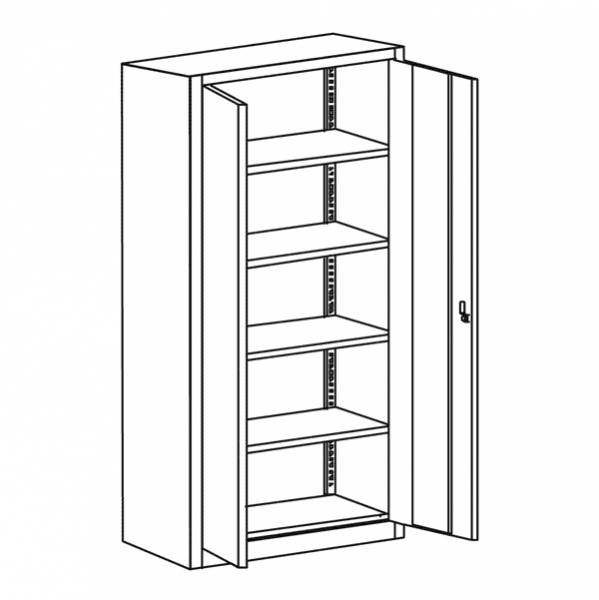 WYMIARY:(szerokość x głębokość x wysokość)120 cm x 42 cm x 198 cm